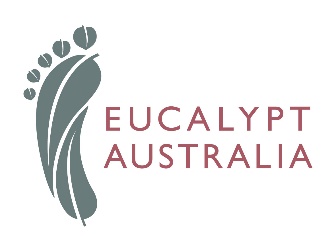 	Multi-year Research Project Grants	APPLICATION FORMBefore you beginPlease refer to Eligibility, Selection Criteria and Guidelines: eucalyptaustralia.org.au/grantsPlease complete each section being mindful to not exceed the word limit. 
Use Calibri 11 font and single line spacing.Boxes will expand to accommodate text. To create extra row, insert or tab in last cell.NAME AND ADDRESS OF INSTITUTION OR COMPANY MAKING APPLICATIONNAME AND ADDRESS OF INSTITUTION OR COMPANY MAKING APPLICATIONNAME AND ADDRESS OF INSTITUTION OR COMPANY MAKING APPLICATIONName:Name:Name:Address:Address:Address:City: State:Postcode:SIGNATURE OF REPRESENTATIVE SIGNIFYING INSTITUTIONAL APPROVAL OF APPLICATIONName:Position:  Signature:PROJECT TITLE (15 word limit)PROJECT LEADER AND RESEARCH TEAMPROJECT LEADERPROJECT LEADERPROJECT LEADERPROJECT LEADERTitle: Family Name:Family Name:First Name:Position:  Position:  Position:  Position:  Postal address: Postal address: Postal address: Postal address: State:State:Postcode:Postcode:Telephone:Telephone:Email:Email:RESEARCH TEAMRESEARCH TEAMRESEARCH TEAMNameProject Role/ContributionInstitution/OrganisationPROJECT OUTLINEIntroduction (250 word limit)Describe the context and significance of the projectBackground (300 word limit)Provide a brief review, with literature citations, of the state of current knowledge and identify the gapsScientific Objectives (250 word limit)Methods (800 word limit)Milestones (250 word limit)Indicate the anticipated progress towards the objectives every 12 months of the projectAnticipated outcomes and benefits (250 word limit)Communication of results (250 word limit)Outline plan for communication of results. It should be targeted to one or more key groups, including the scientific community, national resource managers and agencies, education institutions and general public.LOCATION AND DURATION OF THE PROJECT BUDGETTotal Budget SummaryTotal Budget SummaryTotal Budget SummaryTotal Budget SummaryTotal Budget SummaryYear 1
2020$Year 2
2021
$Year 32022$Total$Funds requested from Eucalypt AustraliaFunds from other sources:	Cash	In-kindTotal project budgetRequest from Eucalypt Australia Request from Eucalypt Australia Request from Eucalypt Australia Request from Eucalypt Australia Request from Eucalypt Australia Year 1
2020$Year 2
2021
$Year 32022$Total$Salaries (excluding CI’s)Operating Costs(e.g. lab consumables, data analysis)Equipment (excluding computers)Travel (e.g. field research and excluding conferences)TOTALProject income contributions from all other sources *Project income contributions from all other sources *Project income contributions from all other sources *Project income contributions from all other sources *Project income contributions from all other sources *Year 1
2020$Year 2
2021
$Year 32022$Total$SalariesCashIn-kindOperating Costs(e.g. lab consumables, data analysis)CashIn-kindLaboratory facilities and equipmentCashIn-KindTravelCashIn-KindTOTAL* Explain the sources of the contributing funds* Explain the sources of the contributing funds* Explain the sources of the contributing funds* Explain the sources of the contributing funds* Explain the sources of the contributing fundsJustification of BudgetSalaries:Operating costs:Equipment: Travel:OTHER RELEVANT INFORMATIONTime Commitments	Please estimate the personal commitment to this project by the Project Leader and each of the other listed participants, as a percentage of their total time.Other Applications	Do you have pending grant applications to other agencies for this or similar projects? If so, provide details (Title, agency, amount, duration, date of outcome notification). Indicate how this application differs.Other Grants	Please list other current grants awarded to the Project Leader for this or similar projects (Title of project, agency, duration of project)REFEREESProvide the names of two referees who are familiar with your work and/or can comment on the proposed project. Depending on the nature of your project, your referees may not be contacted.REFEREESProvide the names of two referees who are familiar with your work and/or can comment on the proposed project. Depending on the nature of your project, your referees may not be contacted.Referee No. 1Name:Referee No. 1Name:Position and Institution:  Position and Institution:  Relationship with applicant:Relationship with applicant:Telephone:Email:Referee No. 2Name:Referee No. 2Name:Position and Institution:  Position and Institution:  Relationship with applicant:Relationship with applicant:Telephone:Email:FURTHER INFORMATION TO BE ATTACHED SEPARATELYBrief CVs for project leaders (maximum one page each)In addition to the CVs, please attach a list of relevant scientific publications by project leader and other members of research team (maximum ten references each) and a brief description of the most significant findings from your papers on research closest to the subject of this application (maximum 5 lines for each person)References cited in the Project Outline.If relevant: Supplementary information including background to research project and preliminary data (2 pages maximum)